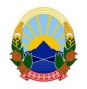 Република Македонија   И З В Р Ш И Т Е Л                                                                 	               ул.11 Октомври бр.23А-2/4именуван за подрачјето     на Основниот суд    Скопје 1 и Скопје 2                              			 тел.тел. 02 31-31-800; tomashevski@izvrsitel.com                                    		И.бр.1174/2021ЈАВНА ОБЈАВА(врз основа на член 48, од Законот за измени и дополнувања на Законот за извршување, Сл. Весник бр.233 од 20.12.2018 година)Извршителот Павел Томашевски постапувајќи по предлог на доверителот Фаик Мулиќ од Скопје  и живеалиште на  ул. Клинска Леса бр. 32,  против должникот Славица  Гацева од Скопје со живеалиште на  ул.АФЖ бр.40 б, и Ѓорѓи Гацев од Скопје ул.АФЖ бр.40 б заради остварување на парично побарување, на ден 08.11.2021 година го 							ПОВИКУВАдолжникот Славица  Гацева од Скопје со живеалиште на  ул.АФЖ бр.40 б, и Ѓорѓи Гацев од Скопје ул.АФЖ бр.40 б да се јави во канцеларијата на извршителот на ул.11 Октомври бр.23А-2/4 Скопје, заради доставување на Налог за извршување врз недвижност по член 166 од ЗИ од 21.09.2021 година, Налог кај пристапување кон извршување член 169 од ЗИ од 21.09.2021 година, Заклучок за определување на проценител на недвижност по член 176 од ЗИ од 01.10.2021 година, Заклучок за поправање на грешки во актите на извршителот, Заклучок за утврдување на вредност на недвижност по член 177 од ЗИ од 03.11.2021 година, Заклучок за усна јавна продажба по член 179 од ЗИ од 04.11.2021 година и Извештај за извршена процена на недвижност од 29.10.2021 година,  заведено со И.бр.1174/2021 ВО РОК ОД 1(еден) ДЕН, сметано од денот на последното објавување на ова јавно повикување во јавното гласило. СЕ ПРЕДУПРЕДУВА должникот Славица Гацева и Ѓорѓи Гацев дека ваквиот начин на доставување се смета за уредна достава и дека за негативните последици кои можат да настанат ги сноси самата странка. Оваа објава се објавува еднократно  во дневен весник Нова Македонија,во Службен весник на Република Северна Македонија и на веб страната на Комората на Извршители на Република Македонија.ИЗВРШИТЕЛ 								       Павел Томашевски